załącznik 6BEZPIECZNE WALENTYNKI 2023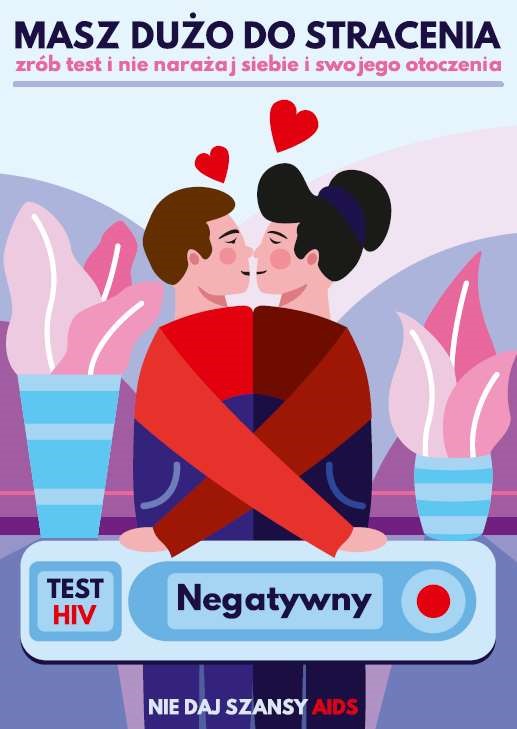 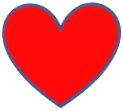 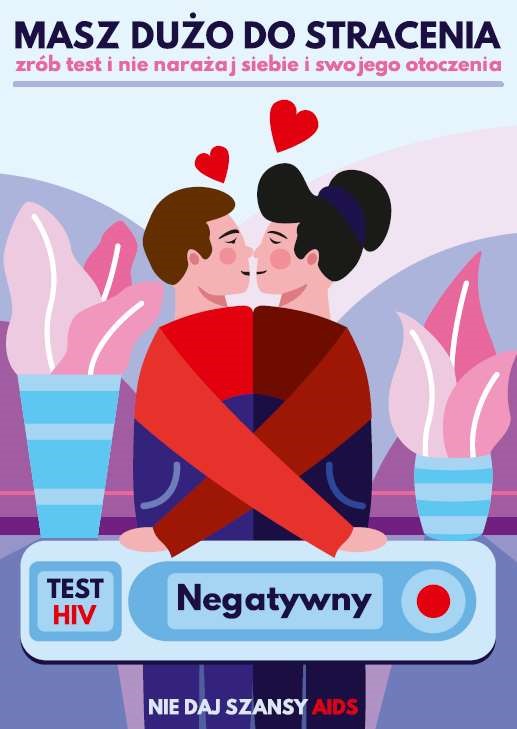 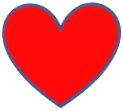                                                                                      I miejsce w konkursie na plakat pt. „Nie daj szansy AIDS” w roku 2020 zorganizowanym przez Państwową Inspekcję Sanitarną woj. wielkopolskiego. załącznik 7Sprawdź co wiesz o HIV/AIDS i innych chorobach przenoszonych drogą płciową! 4. Czy osoba zakażona HIV ma       obowiązek poinformowania  TAK, zakażenie wywołane przez krętka bladego (bakterię) jest nazywane syfilisem. Pacjent, raz 5. Czy kiła nazywana jest syfilisem?  wyleczony z kiły, może zachorować na nią ponownie.  TAK, pacjenci dowiadują się o infekcji dopiero Czy zakażenie wywołane przez  wtedy, gdy wystąpią powikłania – zapalenie     bakterię Chlamydia może przebiegać przydatków (jajników) u kobiet lub zapalenia     bezobjawowo? najądrza u mężczyzn. Czy wirusa Herpes Simplex, który  NIE, leczenie nie eliminuje wirusa HSV całkowicie      powoduje opryszczkę narządów  z organizmu, dlatego co jakiś czas dochodzi do     płciowych można całkowicie usunąć  nawrotów choroby.     z organizmu? TAK, HPV to bardzo zakaźny wirus brodawczaka Czy wirus HPV może spowodować  ludzkiego. Zakażenie niektórymi jego rodzajami     raka szyjki macicy?  istotnie zwiększa ryzyko wystąpienia nowotworów. 9. Czy rzeżączka to choroba bakteryjna, 	NIE, kobiety mogą się nią zarazić również przez     którą można się zarazić tylko podczas  	zaniedbania higieny, np. korzystanie z ręcznika     stosunku seksualnego?  	osoby, która ma infekcję. NIE, podobnie jak pływanie w basenie z osobą       niesie ze sobą ryzyko zakażenia?  zarażonej osobie, korzystanie z tych samych sztućców i picie z tej samej szklanki.                                       Więcej informacji na www. aids.gov.pl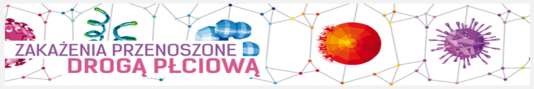 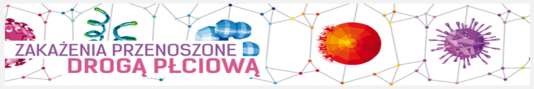                                                                                                           Źródło: Krajowe Centrum ds. AIDS, www.poradnikzdrowie.pl załącznik 8PUNKT KONSULTACYJNO - DIAGNOSTYCZNY W POZNANIU (PKD) ul. Mickiewicza 5/4 (w punkcie pobrań DIAGNOSTYKA), 60-834 Poznań Godziny otwarcia: poniedziałek 16.00- 20.00                                  środy 16.00-20.00,                                  piątek 16.00- 20.00, pobrania krwi odbywają się do godz. 19.30 telefon kontaktowy 730 110 830 czynny w czwartki w godz. 17.30 – 19.00 Test na obecność wirusa HIV wykonany jest anonimowo i bezpłatnie. załącznik 9EPIDEMIOLOGIAEPIDEMIOLOGIA HIV/AIDS – POLSKADane od początku epidemii (1985 r.) do 31 sierpnia 2022 roku:- 28 824  zakażonych ogółem,- 3 941 ma AIDS,- 1 459 chorych zmarło.Na dzień 14.11.2022 r. leczeniem ARV objętych było około 17 990 pacjentów. Obecnie leczenie jest prowadzone  i finansowane w ramach Rządowego programu polityki zdrowotnej p.n. „Leczenie antyretrowirusowe osób żyjących z wirusem HIV w Polsce na lata 2022 – 2026”. (dane z Krajowego Centrum ds. AIDS i PZH)EPIDEMIOLOGIA HIV/AIDS W WIELKOPOLSCEDane od 1 stycznia 2022 r. do 31 grudnia 2022 roku:- 205 nowych zakażeń, - 16 zachorowań na AIDS, - 3 chorych zmarło. Dla porównania w całym roku 2021 nowych zakażeń HIV w Wielkopolsce było 131, w tym 28 kobiet.(dane z Oddziału Epidemiologii WSSE w Poznaniu)3.Czy wirus HIV może przetrwać poza    organizmem człowieka? NIE, HIV ginie poza organizmem człowieka. Niszczą go wszelkie środki dezynfekcyjne, także woda  z mydłem.     o swoim zakażeniu      partnera seksualnego? TAK, ma obowiązek poinformowania partnera seksualnego, nikt inny nie musi o tym wiedzieć. 10. Czy przytulanie osoby zarażonej kiłą zarażoną, korzystanie ze wspólnej toalety, noszenie tych samych ubrań, dotykanie klamki drzwi po 